CUARTOS DE FINALEstados Unidos vs. Costa RicaSerie en CU-20:Estados Unidos aventaja la serie J-12 G-5 E-3 P-4 GF-14 GC-9Estados Unidos 0-0 Costa Rica, Grupo A - Guatemala 1982.Estados Unidos 0-0 Costa Rica, Grupo A - Trinidad & Tobago 1984.Costa Rica 1-0 Estados Unidos, Grupo 1 - Guatemala 1988.Costa Rica 3-1 Estados Unidos, Final de grupo - Guatemala 1988.Estados Unidos 2-0 Costa Rica, Grupo 3 - Guatemala 1990.Estados Unidos 2-0 Costa Rica, Grupo C - Canadá 1992.Costa Rica 1-1 Estados Unidos, Group B - Guatemala/Trinidad & Tobago 1998.Costa Rica 1-1 Estados Unidos,  Grupo A - Canada/Trinidad & Tobago 2001. Costa Rica 0-2 Estados Unidos, Grupo A - Honduras/EE. UU 2005. Estados Unidos 0-3 Costa Rica, Final - Trinidad & Tobago 2009.Estados Unidos 1-0 Costa Rica, Grupo A - México 2013.Estados Unidos 4-0 Costa Rica, Grupo G - EE. UU 2018.SERIE EN CU-20 (CONCACAF ERA - desde el 2009):Aventaja la serie J-3 G-2 E-0 P-1 GF- GC-9Estados Unidos 0-3 Costa Rica (Diego Alonso Estrada, Josué Isaac Martínez x2), Final - Trinidad & Tobago 2009, Marvin Lee Stadium, Macoya (15-Mar-2009).Estados Unidos 1-0 Costa Rica (José Villarreal), Grupo A - México 2013, estadio Olímpico C.U., Puebla (22-Feb-2013).Estados Unidos 4-0 Costa Rica (Alex Méndez, Ulysses Llanez, Juan Pablo Torres, Ayo Akinola), Grupo G (Second Round), IMG Academy Stadium, Bradenton (16-Nov-2018).United States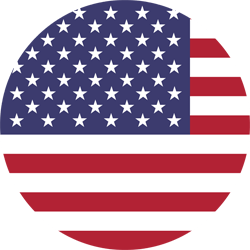 RECORD: J-127 G-78 E-21 P-28 (GF-297 GC-103) / 66.9% efectividadMÁXIMOS GOLEADORES (CONCACAF ERA - 2009 ACT): Álex Méndez (8), Ayo Akinola (7), Ulysses Llanez (7), Roman Gall (5), Quinn Sullivan (5), Brooks Lennon (4), Justin Rennicks (4), Anthony Fontana (4), Juan Pablo Torres (4), Kelyn Rowe (3), Jose Villarreal (3), Paxton Pomykal (3), Mark McKenzie (3).TRIUNFO CON MÁS GOLES (CONCACAF ERA - 2009 ACT): 13-0 vs Islas Vírgenes de EE. UU (Griffin Dorsey, Ayo Akinola, Ulisses Llanez x3, Anthony Fontana, Justin Rennicks x2, Mark Mckenzie x2, Paxton Pomykal, Alex Méndez y Emanuel Pérez), Group A, IMG Academy Stadium, Bradenton (3-Nov-2018).RECORD EN CU-20 2022: J-4 G-3 E-1 P-0 (GF-20 GC-2) / 83.3% efectividad PARTIDOS: 10-0 vs. San Cristóbal y Nieves, 2-2 vs. Canadá, 3-0 vs. Cuba, Octavos de final 5-0 vs. Nicaragua.GOLEADORES EN 2022 CU-20: Quinn Sullivan (5), Paxten Aaronson, Nikolas Tsakiris, Cade Cowell (2), Jack Mc Glynn, Tyler Wolff, Mauricio Cuevas, Rokas Pukstas, Diego Luna, Caden Clark, Jalen Neal (1).ASSISTENCIAS EN CU-20 2022: Diego Luna (4), Quinn Sullivan, Caden Clark (2), Cade Cowell, Paxten Aaronson, Alejandro Alvarado Jr. (1).GOLES EN CU-20 2022: JUGADA (12), DE CABEZA (2), TIRO PENAL (4), GOL EN CONTRA A FAVOR (2).SALVADAS EN CU-20 2022: 6. PORTEROS: Christopher Brady (5), Juan Carrera (1). VALLAS INVICTAS: 3.Estados Unidos es el equipo con más goles anotados en CU-20 2022 con (20) anotaron 10 goles en el primer tiempo y 10 en el segundo, es el equipo con mejor porcentaje de efectividad en remates (23,7%) es también el equipo con más asistencias (11) y más pases completos (1891).JUGADOR PARA SEGUIR:  Quinn Sullivan 
Ha anotado 5 goles, aportó 2 asistencias en 4 apariciones. El delantero es el líder en remates (16) con un 31.3% de eficacia anotando goles. Costa Rica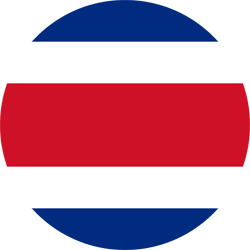  RECORD: J-95 G-53 E-19 P-23 (GF-201 GC-95) / 62.4% efectividad. MÁXIMOS GOLEADORES (CONCACAF ERA - 2009 PRE): Joel Campbell (6), Dorian Rodríguez (4), Josué Martínez (3), Mynor Miller (3), Randall Leal (3), Ronaldo Araya (3), Andrés Gómez (2), Carlos Villegas (2), Bryan Vega (2).TRIUNFO CON MÁS GOLES (CONCACAF ERA - 2009 ACT): 6-1 vs. Cuba (Joel Campbell x3, Mynor Escoe, Bryan Vega y Joshua Díaz; Yaudel Lahera) QF - Guatemala 2011, Estadio Doroteo Guamuch Flores, Guatemala City (5-Apr-2011); 5-0 vs. Bermudas (Ronaldo Araya x2, Walter Cortés, Andrés Gómez y Jurguens Montenegro), Group E, IMG Academy, Bradenton (1-Nov-2018).RECORD 2022 CU-20: J-4 G-2 E-1 P-1 (GF-8 GA-3) / 58.3% efectividad. PARTIDOS: 1-1 vs. Jamaica, 3-0 vs. Antigua y Barbuda, 0-1 vs. Honduras (Fase de grupos), 4-1 vs. Trinidad & Tobago (Octavos de final).GOLEADORES 2022 CU-20: Dorian Rodríguez (4), Shawn Johnson, Brandon Calderón, Enyel Escoe, Josimar Alcócer (1).ASISTENCIAS EN 2022 CU-20: Josimar Alcócer (2), Andrey Soto, Santiago Van Der Putten, Creichel Pérez (1).GOLES EN 2022 CU-20: DE JUGADA (5), DE CABEZA (2), TIRO DE PENAL (1).SALVADAS 2022 CU-20: 15. PORTEROS: Bayron Mora (19). VALLAS INVICTAS: 1.PLAYER TO WATCH:   Dorian Rodríguez:  He has scored 4 goals in 4 games. He is the player in the CU-20 222 with the most shots (11) with a (36.4% effectiveness). All the goals he has scored he did in the second halfPanamá vs. HondurasSerie en CU-20:Honduras aventaja la serie J-3 G-2 E-0 P-1 GF-6 GA-3Honduras 4-1 Panamá, Grupo 2 - Guatemala 1964.Honduras 0-2 Panamá, Cuartos de final - Guatemala 2011.Panamá 0-2 Honduras, Grupo E - Costa Rica 2017.SERIE EN CU-20 (CONCACAF ERA - desde el 2009):Panamá vs. Honduras J-2 G-1 E-0 P-1 GF-2 GC-2Honduras 0-2 Panamá (José Álvarez, Cecilio Waterman), Cuartos de final - Guatemala 2011, estadio Doroteo Guamuch Flores, Guatemala (6-Abr-2011).Panamá 0-2 Honduras (Darixon Vuelto, Jorge Daniel Álvarez), Group E (Segunda fase) Costa Rica 2017, estadio Ricardo Saprissa Aymá, Tibás (27-Feb-2017).Panamá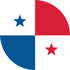 RECORD: J-48 G-29 E-9 P-11 (GF-84 GC-51) / 66.7% efectividadGOLEADORES (CONCACAF ERA - 2009 ACT): Cecilio Waterman (4), Ameth Ramírez (4), Ismael Díaz (4), Saed Díaz (4), Diego Valanta (4), Edson Samms (3), Leandro Ávila (3), Ricardo Ávila (3), Ángel Orelien (3), Axel McKenzie (3).TRIUNFO CON MÁS GOLES (CONCACAF ERA - 2009 ACT): 5-0 vs. Aruba (Javier Betegón x2, Kevin Garrido, Leonel Tejada, Carlos Rivera), Grupo G - Honduras 2022, Estadio Nacional, Tegucigalpa (19-Jun-202).RECORD EN 2022 CU-20: J-4 G-2 E-1 P-1 (GF-7 GC-3) / 58.3% efectividad. PARTIDOS: 5-0 vs. Aruba, 1-3 vs. Guatemala, 0-0 vs. El Salvador, en octavos de final 1-0 vs. Cuba.GOLEADORES 2022 CU-20: Javier Betegón, Leonel Tejada, Carlos Rivera (2), Kevin Garrido (1).ASISTENCIAS 2022 IN CU-20: Kevin Garrido, Rodolfo Vega (2), Omar Valencia (1).GOLES EN 2022 CU-20: DE JUGADA (6), REMATE DE CABEZA (1).SALVADAS EN 2022 CU-20: (6). PORTEROS: Miguel Pérez (6). VALLAS INVICTAS: 3.Panamá no encajó goles en 3 de partidos jugados. JUGADOR PARA VER:  Kevin Garrido: Ha anotado 1 gol y aportó 2 asistencias en 173 minutos. El mediocampista ha jugado 1 partido como titular y tres como suplente. Ha completado el 53% de los pases con un 79% de efectividad, tiene un remate, un balón recuperado y ha realizado 4 tiros de esquina. Honduras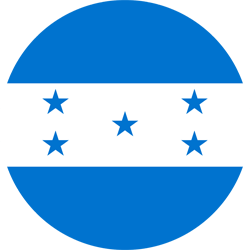 RECORD: J-99 G-64 E-15 P-20 (GF-207 GC-88) / 69.7% efectividadMÁXIMOS GOLEADORES (CONCACAF ERA - 2009 ACT): Josué Villafranca (7), Luis Enrique Palma (5), Marco Tulio Aceituno (4), Bryan Róchez (4), Alberth Elis (4), Calos Mejía (4), Cristian Cálix (4), Roger Rojas (3), Jorge Álvarez (3), Jefryn Macías (3), Selvin Guevara (3).TRIUNFO CON MÁS GOLES (CONCACAF ERA - 2009 ACT): 12-0 vs. Sint Maarten (Luis Palma x2, Carlos Mejía x2, Cristian Cálix x3, Selvin Guevara, Josué Villafranca, Elison Rivas, Gerson Chávez y Mikel Santos) Group C , IMG Soccer Complex, Bradenton (3-Nov-2018).RECORD EN 2022 CU-20: J-4 G-4 E-0 P-0 (GF-13 GC-1) / 100% efectividad. PARTIDOS: 3-0 vs. Antigua y Barbuda, 5-0 vs. Jamaica, 1-0 vs. Costa Rica, Octavos de final 4-1 vs. Curazao.GOLEADORES 2022 CU-20: Marco Tulio Aceituno (4), Jefryn Macías (3), Aaron Zuñiga, Isaac Castillo, Jeyson Contreras, Geremy Rodas, Miguel Carrasco, Odin Ramos (1).ASISTENCIAS EN 2022 CU-20: Javier Arriaga, Odin Ramos (2), Antony García, Geremy Rodas, Jeyson Contreras, Isaac Castillo, Marco Aceituno (1).GOLES EN  2022 CU-20: DE JUGADA (6), REMATES DE CABEZA (4), TIROS DE PENAL (3).SALVADAS 2022 CU-20: 13. PORTEROS: Juergen García (13). VALLAS INVICTAS: 3.Honduras es el único equipo que ha ganado los 4 partidos y es a la vez, el que más goles ha anotado con remates de cabeza (4) JUGADOR PARA SEGUIR:   Marco Aceituno Ha anotado 4 goles, dos de jugada, uno de tiro de penal en 274 minutos. El delantero del Real España ha realizado 11 remates, una asistencia, 23 pases completos en 4 partidos. 